Figures Don’t Lie…Psalm 14 or 51 or 130 in call to worship2 Samuel 11:1-15Ephesians 3: 14-21NumbersDo you like working with numbers?Do you enjoy simple arithmetic?How about mathMy dad worked in numbers, he enjoyed itDetermining the cost of manufacturing work in aerospace industryAnyone here ever use Friden STW-10 calculatorBefore chip based electronic calculatorsAll gears, levers, motor and springs driving the counting gearsInnards like old NCR machinesDesktop Friden calculator that weighed 42 pounds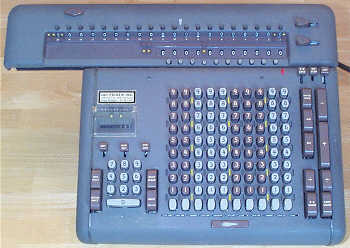 Cool looking hardwareOperator had to know how to run the machineCarriage would slide back and forth as gears crunched the numbersThis may be origin of “crunching the numbers”Gears clicked and clicked as the arithmetic was performedMaybe this is part of why I went into computer programmingFigures don’t lie but liars figureBeen a numbers guy foreverDo the mathFigures don’t lie but liars figureOr some folks are just unable to do the math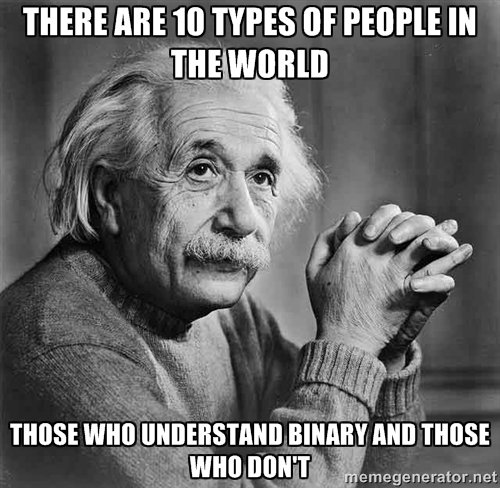 There are a few of us who think this is fabulously funny, but very few of usI spent a 42 year career doing arithmetic in binary numbering systemOr for convenience, we did arithmetic in hexadecimalThat pretty much sums up a computer programmerWe prefer to do arithmetic in base 16 because it’s easier, or more accurately, shorter, than binaryBut rarely in decimalThat’s ok, we all are good at some things and not othersThere are countless skills at which folks excel that I can’t contemplateFor example, took me 3 tries to spell contemplate on my computer when I was tying this, and that is with spell checkI wasn’t close enough for spell check to fix meI watch Carol work word puzzles and am amazed.  I can’t spellPlenty of things I can’t/won’t doBut I can handle arithmetic and mathematicsPercentages, math geek hereaccuracyStatisticsTo those of you who have math ability, does it seem that many public figures, don’t?Did you hear about the politician who promised that, if he was elected, he'd make certain that everybody would get an above average income?He certainly didn’t do the mathI spent 42 year career breaking computer systemsI worked for Lexis for 30 years until recent retirementLexis wants 99.95% reliabilityStated goal was for our website to be available, working, successful, 99.95% of the timeFor every 10,000 user actions, the goal was 9,995 would workThe other 5 must have hit something that I wrote99.95% might sound like a high goalBut, Who would board an airplane when then airline boasts 99% reliability?More arithmetic and life – look at baseballIn baseball, a team that wins just 60% of their games, wins championships with 97 wins40% failure -- losesBaseball player who hits 300  (30%) is considered a good hitter70% failure rate – outsso, what is a good percentage?Parking lot discussionsPTO, school board mtgs, soccer gamesChurchMight talk about what you liked, but more frequently, what you didn’t likeBeen in discussions in CLM academy classes, and important parking lot sessionsIn some of those sessions, there was lot of chatter about who was acceptable to serve as a leader and who was too covered in sin to leadIn that context, I confessed to being a sinnerYet big church gave me credentialsLocal church loved and encourage meBut am I worthy?I looked at 10 commandments and did the simple arithmeticGod said comply with these 10, yet I have broken 8 of ‘em8 missed commandments over my lifeThis has been bothering me – my 80% failure rateI have put at times put career and money ahead of GodI’ve been jealous and enviousNow about telling truth and stealing, anyone from IRS here?Now I have never stolen from the government, but maybe, but have fiddled the numbers to soften the tax burden?Yeah, maybe tax form 1040 has led to honesty issuesLord’s name in vain – same tax formsLost Dad 25 years agoVery good manHumble manLoved him a lotBut I have vivid recollection of a time I very much disrespected himI was a teen, which may explain a lot, but shouldn’tHe was *speaking* to me about selfishnessHe spoke, then asked if I had anything to sayBest I had was “are you through”Should have been clobbered for thatBut was forgiven insteadAll this brings us to today’s scriptureLectionary – 3 year calendar which includes weekly readings:  old testament lesson, Psalm, Gospel lesson and Epistle lesion.In three years, if strictly followed, most of the Bible would be readThen as today approached, I read the lectionary assignments for 26th, which is story of David, Bathsheba and Uriah and it struck meI broke 8 commandmentsIn these few verses, King David smashed the remaining 2 commandmentsI am not a king, but King David and I share a nameAnd between us, King David and peasant David, we have violated all 10 commandmentsMy eight, and in these 15 verses, David breaks the other twoYes, David and David combined to break all 10 commandmentsAll of ‘em100%100% failure King David went on to write Psalms, probably not all 150But maybe half of them, not known for surePeasant David wrote computer programs, just not the same impact as PsalmsMost know 23rd Psalm, said to be written by King DavidFair to say that peasant David didn’t have same impact with 23rd computer programSo I’m not saying I’m on a level with David, just that he and I combined to break 10 of 10 commandmentsNow let’s poke on this concept of sinIn his epistle letters, Paul used Greek term hamartia when speaking to sinLitteral  Miss the markWe miss God’s mark when we sinPaul used that term 52 times in his letters52 times he addressed missing the markSo where do I and anyone like me go from here?  For the wages of sin is death  (Romans 6)John Wesley was Anglican Priest.  He knew the scriptures, he believed, he preached, he taught.But after he was in pulpit, he had a defining moment, a moment that is noted and celebrated by United Methodists today.Pastor Suzanne shared this back on Aldersgate Day in May, from Wesley’s journal:In the evening I went very unwillingly to a society in Aldersgate Street, where one was reading Luther’s preface to the Epistle to the Romans.  About a quarter before nine, while he was describing the change which God works in the heart through faith in Christ, I felt my heart strangely warmed.  I felt I did trust in Christ, Christ alone for salvation, and an assurance was given me that he had taken away my sins, even mine, and saved from the law of sin and deathWesley had that strong moment – he went from knowing with his intellect about God’s grace to knowing it with his heart.He went from believing to feeling and believingMathematicians can calculate probability of outcomeWhat is statistical likelihood of an outcomeIf wages of sin is death – what is likelihood that Wesley could earn salvation?Could he do enough good to overcome wages of sin is death?He finally realized on Aldersgate Day, named for the location of the society meeting, that God’s grace comes through faith in Jesus and Jesus aloneJesus gives a gigantic pay raise – Wages of sin is deathWages of faith is salvation!Wages of faith is salvation!Probability of this saving grace is 1 in 1  or 100%Undeserved, the saving grace can never be earned, but God’s grace given to you and me even before we knew we needed itMy moment of reaching this level of spiritual maturity came maybe 12 years ago, right there, during worship, while singing a hymn.I was already a Sunday School teacher, and many other jobs around here.I knew intellectually that Jesus died for my sinsBut during singing of the hymn,  this intellectual fact became part of my heartI felt it in my heartWe were singing   My sin, O the bliss of this glorious thought!  My sin not in part, but the whole; is nailed to the cross and I bear it no more, Praise the Lord, Praise the Lord oh my soul!Forgiven, even me80% broken commandments100% forgivenDid I earn this through good work?Of course notGod gave this to meSome months back, I read Adam Hamilton’s book on life of John Wesley, entitled Revival.Hamilton, film crew at hand, visited many sites of note from Wesley’s life.The chapter on grace struck me.  I’ve read and reread this chapter many timesI will widely quote from the Hamilton text on grace nowSome picture God as an angry judge, who sees our sin and is disappointedBut Jesus paints a different portrait of God through these images:God the shepherd, who looks for lost sheepGod the father, who runs to meet his prodigal sonGod is a friend to drunks, drug abusers, prostitutes, all kinds of sinners Even those with 80% failure rateGod is gracious and mercifulPerhaps some have become disillusioned with church as they see a focus on guilt, shame, sin all leading to God’s wrath.Yes we sin, some of us at 80% clipBut dominant message of the Gospel is not that we sin, but that Jesus savesMessage of Jesus is not guilt laden, but Grace ladenGrace ladenwe are in the business of raising awareness of the Grace, not of the sinWhat have I done to merit this grace?How did I earn itMaybe if I do a lot of good, pay better attention to the commandments, I can then earn the graceNope, nothing I can do to earn itOnly by God’s love and mercy, signaled by the death and resurrection of Jesus, can any of us receive this graceJohn Wesley preached Grace  after his life changing warmed heartWesley’s sermons were published and studied still today by scholars and seminary students.It is noted that Wesley had over 40 sermons that included discussion of Grace in EphesiansGreek term that is translated to English Grace is Charis  (note similarity to English charity)This greek term is found 148 times in New Testament. Like English Grace, charis has multiple meaningsTo move with elegance, smoothness, is to move with gracePaul uses charis to indicate an act of kindness, an expression of selfless loveWe are never more like God than we give selflesslyPaul writes Quality of God’s character revealed  God loves, blesses and forgives humanity, despite our sinWesley went on to describe Grace as prevenient, justifying and sanctifyingYou have no doubt heard many sermons on these distinctive forms of grace.I had privilege of expounding on grace with DCOM in one of my interviewsKind of a Methodist rite of passage – discuss Grace with DCOMAt the heart of it:I sinSaved by Jesus which reveals God’s Amazing GraceSo now whatSin more?Relax?Or does God want me in action?No, not to “pay” for the graceFor as Paul wrote the Ephesians:For by grace you have been saved through faith, and this is not your own doing; it is the gift of God – not the result of works, so that no one may boast  (Eph 2:8-0)Grace freely given, not earnedCan struggle with the concept of earned if we forget that everything comes from GodThat is so easy to forget – all I have is from GodNot self-made, but God madeBut I want me in action tooI want to shareShare the liberating freedom of living in GraceI am currently reading Adam Hamilton’s book on the Apostle Paul, called The Call.  He traveled the routes taken by Paul during his lengthy missionary trips, using Acts and the Epistle letters to write a marvelous text about life, faith and ministry of PaulPaul spent a lot of time in Ephesus, and his letter to the Ephesians speaks a great deal on faithHamilton choose interesting title Called for his book on Apostle PaulCalledClergy are called by GodThese saints sense the call, go thru discernment process, pray about the callThen respond to the callWhat about us?Are we called to enter this building for an hour at a time, when convenient?  Is that our call?Has God placed something else on your heart?Lots and lots of ways in which God may callHow are we called?We are called to service, we are called to let all know of God’s graceWesley felt his strangely warmed heartHe realized that Grace made him full, made him wellYet know knew and felt that sins, even mine, were forgivenSo I can claim, that with m 80% failure rate, my sins are forgivenEven mineEven mineKnow this for yourself!You can have this warmed heart, through faithEven mine